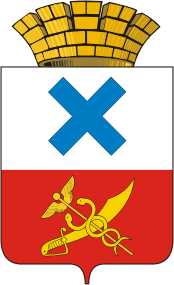 Дума Муниципального образования город ИрбитСедьмой созывТридцать третье заседание                                                        РЕШЕНИЕот 27.08.2020 № г. ИрбитО даче согласия на приватизацию служебного жилого помещения специализированного жилищного фонда Муниципального образования город Ирбит Рассмотрев заявление Казарян Гоар Жоржиковны о даче согласия на приватизацию служебного жилого помещения специализированного жилищного фонда Муниципального образования город Ирбит,  зарегистрированной в служебном жилом помещении по адресу: город Ирбит, улица Александра Матросова, дом 4, квартира 9, предоставленном ей на основании постановления администрации Муниципального образования город Ирбит №  2728 от 26 декабря 2011 года «О заключении договора найма служебного жилого помещения», в связи с работой в должности заведующей акушерским отделением государственного автономного учреждения здравоохранения Свердловской области «Ирбитская центральная городская больница», в соответствии с решением Думы Муниципального образования город Ирбит от 31 января 2013 года № 82 «Об утверждении Положения об условиях принятия решения о даче согласия на приватизацию служебных жилых помещений специализированного жилищного фонда Муниципального образования город Ирбит»; руководствуясь Гражданским кодексом Российской Федерации, Законом Российской Федерации от 4 июля 1991 года № 1541-1 «О приватизации жилищного фонда в Российской Федерации», Постановлением Правительства Российской Федерации от 26 января        2006 года № 42 «Об утверждении Правил отнесения жилого помещения к специализированному жилищному фонду и типовых договоров найма специализированных жилых помещений», статьёй 22 Устава Муниципального образования город Ирбит,  Дума Муниципального образования город Ирбит РЕШИЛА:1. Дать согласие Казарян Гоар Жоржиковне на приватизацию служебного жилого помещения специализированного жилищного фонда Муниципального образования город Ирбит, расположенного по адресу:  город Ирбит, улица Александра Матросова, дом 4, квартира 9.2. Настоящее решение вступает в силу с момента подписания.3. Контроль за исполнением настоящего решения возложить на постоянную депутатскую комиссию по промышленной политике и хозяйственной деятельности.Председатель Думы                           Муниципального образования город Ирбит                                П.Н. Томшин                                                    